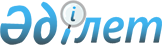 "Ақмола облысының коммуналдық мүлкін мүліктік жалға беру (жалға алу) қағидасын бекіту туралы" Ақмола облысы әкімдігінің 2011 жылғы 29 қарашадағы № А-10/472 қаулысына өзгерістер енгізу туралы
					
			Күшін жойған
			
			
		
					Ақмола облысы әкімдігінің 2012 жылғы 9 ақпандағы № А-2/61 қаулысы. Ақмола облысының Әділет департаментінде 2012 жылғы 6 наурызда № 3421 тіркелді. Күші жойылды - Ақмола облысы әкімдігінің 2013 жылғы 14 тамыздағы № А-7/348 қаулысымен      Ескерту. Күші жойылды - Ақмола облысы әкімдігінің 14.08.2013 № А-7/348 (қол қойылған күнінен бастап қолданысқа енгізіледі) қаулысымен.      РҚАО ескертпесі:

      Мәтінде авторлық орфография және пунктуация сақталған.

      



      «Мемлекеттік мүлік туралы» Қазақстан Республикасының 2011 жылғы 1 наурыздағы Заңына сәйкес, Ақмола облысының әкімдігі ҚАУЛЫ ЕТЕДІ:



      1. «Ақмола облысының коммуналдық мүлкін мүліктік жалға беру (жалға алу) қағидасын бекіту туралы» Ақмола облысы әкімдігінің 2011 жылғы 29 қарашадағы № А-10/472 қаулысына (Нормативтік құқықтық актілерді мемлекеттік тіркеу тізілімінде № 3416 болып тіркелген, 2012 жылғы 12 қаңтардағы «Акмолинская правда» және «Арқа ажары» газеттерінде жарияланған) келесі өзгерістер енгізілсін:

      көрсетілген қаулымен бекітілген, Ақмола облысының коммуналдық мүлкін мүліктік жалға беру (жалға алу) қағидасында:

      17-тармағы келесі редакцияда баяндалсын:

      «17. Тұрғын үй емес мемлекеттік қордың жалдау ақысын есептеу кезінде қолданылатын коэффициенттер:»;      58-тармағы келесі редакцияда баяндалсын:

      «58. Шартқа қол қойылғаннан кейін он жұмыс күнінен кешіктірмей объектіні баланс ұстаушы жалға беруші бекіткен қабылдау-беру актісі бойынша жалдаушығы береді. Қабылдау-беру актісінде мыналар:

      1) акт жасалған орын мен күн;

      2 ) өкілдері оларға сәйкес тараптардың мүдделерін білдіруге уәкілетті құжаттардың атауы мен деректемелері;

      3) объектіні беру жүргізілетін мүліктік жалға беру (жалға алу) шарттың нөмірі мен қол қойылған күні;

      4) берілетін объектінің анықталған тізбесімен бірге техникалық жай-күйі;

      5) тараптардың мөрлері және қолдары көрсетіледі.».



      2. Осы қаулының орындалуын бақылау Ақмола облысы әкімінің орынбасары Д.З.Әділбековке жүктелсін.



      3. Осы қаулы Ақмола облысының Әділет департаментінде мемлекеттік тіркелген күнінен бастап күшіне енеді және ресми жарияланған күнінен бастап қолданысқа енгізіледі.      Ақмола облысының әкімі                     Қ.Қожамжаров
					© 2012. Қазақстан Республикасы Әділет министрлігінің «Қазақстан Республикасының Заңнама және құқықтық ақпарат институты» ШЖҚ РМК
				№ р/сКоэффициенттердің түрлеріКоэффициенттің мөлшері1Құрылыс үлгісін есепке алатын коэффициент (Кт):11. кеңселік, әкімшілік, қоғамдық112. ауыл шаруашылық қажеттіліктерінем арналған, өндірістік0,813. қоймалық, гараждық, қазандық0,72Тұрғын емес жайдың түрін есепке алатын коэффициент (Кк)22.1. ғимарат немесе ғимараттағы үй жай1,222.2. жалғастыра салынған бөлігі0,922.3. цоколдық (жартылай жертөле) бөлігі0,722.4. жертөле бөлігі, төбесі0,63Жабдықталғандығының дәрежесін есепке алатын коэффициент (Кжд)33.1. барлық инженерлік-техникалық құрылғылары бар үй-жайлар үшін (сумен жабдықтау, жылумен жабдықтау, электр қуаты, канализация) қандай да коммуникация түрі болмаған жағдайда әр түрге 0,1 азаяды2,04Аймақтық орналасуын есепке алатын коэффициент (Кр)44.1 Көкшетау қаласы1,344.2 қала, кент (аудан орталығының)0,944.3 ауыл (село), кент0,544.4 Астана қаласы (Ақмола облысының коммуналдық меншігіне кіретін мүліктік жалға беру (жалға алу) объектілеріне)544.5 Солтүстік Қазақстан облысы (Ақмола облысының коммуналдық меншігіне кіретін мүліктік жалға беру (жалға алу) объектілеріне)144.6 Станционный кенті, Көкшетау қаласының Краснояр ауылдық округі15Жалдаушының қызмет түрін есепке алатын коэффициент (Кқт)55.1 брокерлік қызмет және кедендік қызмет көрсету, банктердің, ломбардтардың, қызметтері құнды қағаздардың қызметімен байланысты болатын айырбастау пункттерінің және ұйымдардың, сақтандыру, инвестициялық компаниялар, нотариалды конторалар, адвокаттық контора, зергерлік шеберхана қызметтері үшін3,055.2 қоғамдық тамақтануды, қонақ үй қызметін, сауда немесе сауда-делдалдық қызметті ұйымдастыруға арналған1,555.3 облыста қызметтерді ұйымдастыруға арналған:1) орта білім;2) мектепке дейінгі тәрбиелеу және оқыту;3) жоғары, техникалық және кәсіптік білім;0,90,81,155.4 денсаулық сақтау, мәдениет, туризм және спорт саласында қызметтерді ұйымдастыруға арналған1,055.5 техникалық және кәсіптік оқу бағдарламасы бастапқы, негізгі орта, жалпы орта білім беру бағдарламаларын іске асыратын оқу орындарында оқушылардың тамақтануын және буфеттерді ұйымдастыруға арналған0,555.6 мемлекеттік заңды тұлғалар орналасқан ғимараттарда, кіруін шектетумен осы мекемелердің және кәсіпорындардың жұмыс кестесінен аспайтын жұмыс кестесімен (бөлшек сауда) қызметшілердің тамақтануын және буфеттерді ұйымдастыруға арналған0,955.7 жарғылық қызметті іске асыратын ғимараттарда, осы мекемелердің және кәсіпорындардың жұмыс кестесінен аспайтын жұмыс кестесімен (бөлшек сауда) мемлекеттік заңды тұлғалардың тамақтануын және буфеттерді ұйымдастыруға арналған1,255.8 жылумен, электрмен, сумен қамтамасыз етуді және қатты тұрмыстық қалдықтарды шығаруды ұйымдастыруға арналған0,555.9 пошталық қызмет саласында қызметтерді ұсынуға арналған1,055.10 басқаларға арналған1,56Жалға алушының ұйымдастыру-құқықтық нысанын ескеретін коэффициент (Кұқн):66.1 қайырымдылыққа арналған және коммерциялық емес ұйымдарға арналған (үкіметтік емес ұйымдардан басқа)0,566.2 үкіметтік емес ұйымдарға арналған0,266.3 басқаларға арналған1,0